9-A/B/C SINIFLARI GİRİŞİMCİLİK DERSİ1.DÖNEM 1.YAZILI ORTAK SINAV SORULARIAdı ve Soyadı:……………………………………..     Sınıf:…..…          No:……              Puan:………………Aşağıdaki boşluklara, doğru olan kavramları yerleştiriniz.(30P=6*5p)PİYASA	FİYAT 		FAYDA		İHTİYAÇ		ARZ 		TALEPHerhangi bir malı veya hizmeti satın alma isteği ve bu isteği gerçekleştirecek parasal güce sahip olma durumuna …………………………… denir.Mal veya hizmetlerin ihtiyaçları karşılama özelliğine ………………………  denir.Belirli bir fiyattan belirli bir malı elinde bulunduranların satmak isteyecekleri en çok miktara …………………… denir.Alıcı ile satıcının bir araya geldiği mal veya hizmet alışverişinin gerçekleştiği ortama ……………………………  denir.Tatmin edildiğinde haz ve doyum, tatmin edilmediği zaman ise acı ve üzüntü veren ……………………………kavramdır.Herhangi bir mal veya hizmetin başka bir mal veya hizmetle değişim oranının para ile ifadesine ……………………denir.Aşağıdaki boşluklara, yukarıdaki kavramlardan doğru olanını yerleştiriniz.(30P=6*5p)İCAT	YENİLİK	RİSK		YARATICILIK		YENİLEŞME		LİDERKontrol edilemeyen faktörlerin olumsuz sonuçlar doğurması olasılığına …………………………… denir.İşletme amaçlarına ulaşmak için faaliyetlere yön veren ve diğerlerini etkileyen kişiye …………………………… denir.Bilimsel araştırmadan geliştirmeye ve ticarileştirmeye kadar yeni bir ürün oluşturmaktaki tüm faaliyetlere …………denir.Yaratıcılık sürecinin bir sonucu olarak yeni bir kavram yada fikrin ortaya çıkmasına……………………………… denir.Olmayan bir şeyi hayal edebilme, bir şeyi diğer bireylerden farklı yollarla yapabilme ve yeni fikirler geliştirebilme yeteneğine …………………………… denir.Yeni ürün, hizmet veya üretim yöntemi geliştirmek ve bunu ticari gelir elde edecek hale getirmek için yürütülen tüm süreçlere …………………………… denir.Girişimciliğin tanımını yapınız. Kaça ayrılır?  Adlarını Yazınız.(10P)Girişimcilik Türlerini yazınız.(5P)
Girişimcilik için gerekli olan üretim faktörlerini(kaynakları) yazınız.(5P)
Girişimciliği etkileyen faktörleri yazınız.(10P)
Kendi işini kurmanın avantajlarını yazınız.(10P)
Not:Süre 40dk	Başarılar Dilerim.             Bilişim Tek. Öğrt.www.eegitimim.com 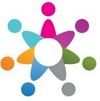 KALECİK ŞEHİT MEHMET YILDIRIM METEM2013-2014 EĞİTİM-ÖĞRETİM YILI  9-A/B/C SINIFLARI GİRİŞİMCİLİK DERSİ1.DÖNEM 1.YAZILI ORTAK SINAV CEVAP ANAHTARIAşağıdaki boşluklara, doğru olan kavramları yerleştiriniz.(30P=6*5p)PİYASA	FİYAT 		FAYDA		İHTİYAÇ		ARZ 		TALEPHerhangi bir malı veya hizmeti satın alma isteği ve bu isteği gerçekleştirecek parasal güce sahip olma durumuna TALEP denir.Mal veya hizmetlerin ihtiyaçları karşılama özelliğine FAYDA denir.Belirli bir fiyattan belirli bir malı elinde bulunduranların satmak isteyecekleri en çok miktara ARZ denir.Alıcı ile satıcının bir araya geldiği mal veya hizmet alışverişinin gerçekleştiği ortama PİYASA denir.Tatmin edildiğinde haz ve doyum, tatmin edilmediği zaman ise acı ve üzüntü veren İHTİYAÇ kavramdır.Herhangi bir mal veya hizmetin başka bir mal veya hizmetle değişim oranının para ile ifadesine FİYAT denir.Aşağıdaki boşluklara, yukarıdaki kavramlardan doğru olanını yerleştiriniz.(30P=6*5p)İCAT	YENİLİK	RİSK		YARATICILIK		YENİLEŞME		LİDERKontrol edilemeyen faktörlerin olumsuz sonuçlar doğurması olasılığına Risk denir.İşletme amaçlarına ulaşmak için faaliyetlere yön veren ve diğerlerini etkileyen kişiye Lider denir.Bilimsel araştırmadan geliştirmeye ve ticarileştirmeye kadar yeni bir ürün oluşturmaktaki tüm faaliyetlere Yenilik denir.Yaratıcılık sürecinin bir sonucu olarak yeni bir kavram yada fikrin ortaya çıkmasına…İcat……denir.Olmayan bir şeyi hayal edebilme, bir şeyi diğer bireylerden farklı yollarla yapabilme ve yeni fikirler geliştirebilme yeteneğine Yaratıcılık denir.Yeni ürün, hizmet veya üretim yöntemi geliştirmek ve bunu ticari gelir elde edecek hale getirmek için yürütülen tüm süreçlere Yenileşme denir.Girişimcilik tanımını yapınız.  Kaça ayrılır?  Adlarını Yazınız.(10P)Yaşadığımız çevrenin yarattığı fırsatları sezme, o sezgilerden düşler üretme, düşleri projelere dönüştürme, projeleri yaşama taşıma ve zenginlik üreterek insan yaşamını kolaylaştırma becerisine sahip olmaktır. Başka bir tanımla, risk alma, yenilikleri yakalama, fırsatları değerlendirme ve tüm bunları hayata geçirme sürecidir. 
a)Fırsat girişimciliği, 		b)Yaratıcı girişimcilikGirişimcilik Türlerini yazınız.(5P)
İç girişimcilik, Ticari girişimcilik, Kadın girişimciliği, Sosyal Girişimcilik, Kamu girişimciliği, Sanal girişimcilikGirişimcilik için gerekli olan üretim faktörlerini(kaynakları) yazınız.(5P)
Toprak,	İş gücü()Nitelikli insan gücü), Bilgi, Motivasyon, Sermaye, TeknolojiGirişimciliği etkileyen faktörleri yazınız.(10P)
Kişisel özellikler, aile, kültür, eğitim, politika, ekonomi, din, medya, mevzuat, coğrafi özellikler, bazı kurum ve kuruluşlarKendi işini kurmanın avantajlarını yazınız.(10P)
Özerklik, Başarma hissi, Finansal kontrol, izlemek yerine liderlik yapma, fikirleri uygulama şansı, yaratıcılığa açık olma, yüksek kazanç elde etme, bağımsız çalışma, iş ortamını kontrolde tutma	        	Bilişim Tek. Öğrt.